Gebruikte materialen:Hout:FSC (Forest Stewardship Council of Raad voor Goed Bosbeheer) stelt van alle keurmerken de meest vergaande eisen aan het bosbeheer. FSC hanteert strenge richtlijnen voor bosbeheer, maar ook voor transport, verwerking en handel, om te voorkomen dat het goedgekeurde hout vermengd raakt met ander hout. 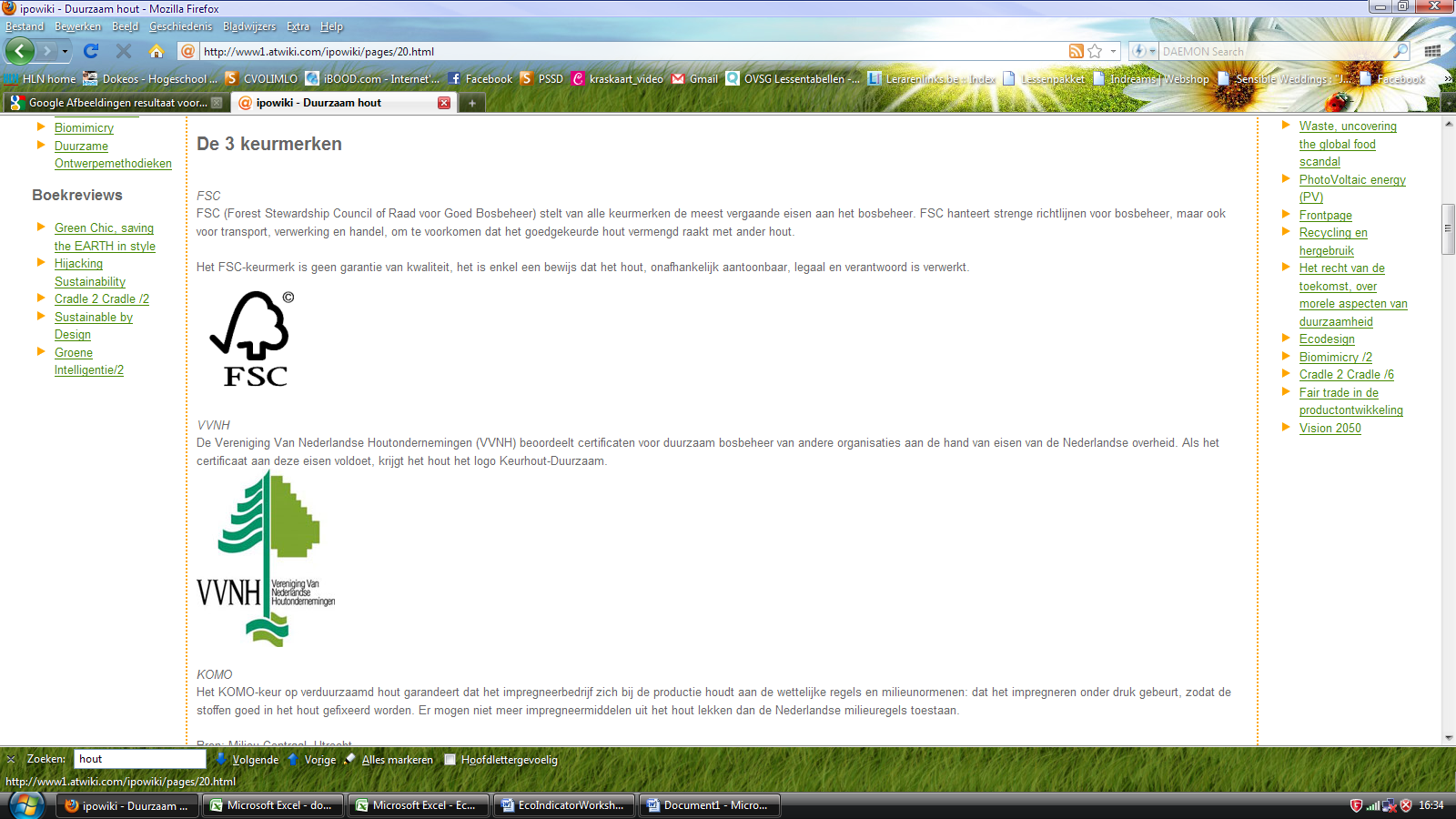 Het FSC-keurmerk is geen garantie van kwaliteit, het is enkel een bewijs dat het hout, onafhankelijk aantoonbaar, legaal en verantwoord is verwerkt. 
De panlatten zullen bij nieuwbouw vervaardigd worden uit FSC hout.Eco indicator:PVC:Eco indicator:Product:Extrusie:Gerecycleerde stoffen vochthoudend doek:We hebben hier te maken met een product dat gerecycleerd is en opnieuw gerecycleerd kan worden. Het heeft in alle opzichten een zeer lage impact op het milieu.Substraat  en sedum:Dit zijn beide 100% natuurlijke producten die enkel door hun transport een invloed zullen uitoefenen op het milieu. Nadat zij geplaatst zijn geven ze hun ecopunten met winst terug aan het milieu.Transport:Voor het transport ben ik ervan uitgegaan dat mijn product stapelbaar zal zijn waardoor elke m² optimaal gebruikt zal kunnen worden. Ook heb ik enkel rekening gehouden met het transport van de firma naar de klant binnen een straal van 50kmSedum:Gewicht in kg per m²:mptn/kgMptn/m²1.60.851.36Gewicht in kg per m²:mptn/kgMptn/m²0.4270108Gewicht in kg per m²:mptn/kgMptn/m²0.44417.6Transportmethode:mptn/kmMptn:Vrachtwagen 16t341800